Curriculum vitae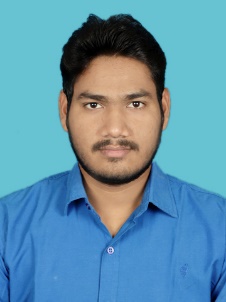 Name : Pavan GinnoreEmail : ginnu.in@gmail.comContact No. : + 91-8819868974,+91-8770147883Objective : To work in a challenging environment that provides various opportunities for learning & advancement in my career.Academic Qualification : Projects:Minor project             Study of Iris recognition using wavelet transforms.Major project             Iris recognition using various templets.Training: Major Training                             Institution : Center for Research and Industrial Staff  Performance                             Course Title : PLC & SCADAMinor Training               Institution : Center for Research and Industrial Staff  Performance                             Course Title : EMBEDDED SYSTEM DESIGNCertifications : Core Java certification C language certification Skills :Subject : Microcontroller & MicroprocessorProgramming Language : Basic of c, Basic of JavaOthers : Transcription - Audio & Video, Video CaptioningAccolades :1st  rank in Roborace held by JEC.3rd rank in state level Science model competition held by SVM ORG.Personal Skills :Good ListenerInnovativeCreativeA lot of patience TeamworkTrustworthy Personal Dossier  :D.O.B. : 26-Nov-1997Address : G-99/47,Tulsinagar,Near Van Bhavan Link Road No.2,Bhopal (M.P.)Language Proficiency :English : Read & Write Hindi : Read & WriteDeclaration : I hereby declare that above all information in the curriculum vitae is true to my knowledge. Place :  Bhopal                                                                                                  			       Signature : Date : 19-Nov-19                                                                                                          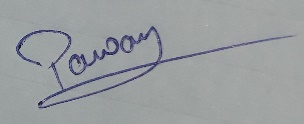 Degree/CertificateQualificationInstitutionUniversity/Board Passing YearAggregate % / CGPA GraduationB.E. (E.C.E.)Jabalpur Engineering CollegeR.G.P.V.20197.1212thHigher Secondary(Science)Saraswati Vidhya MandirM.P. Board201588.8%10thSecondarySaraswati Vidhya MandirM.P. Board201382.5%